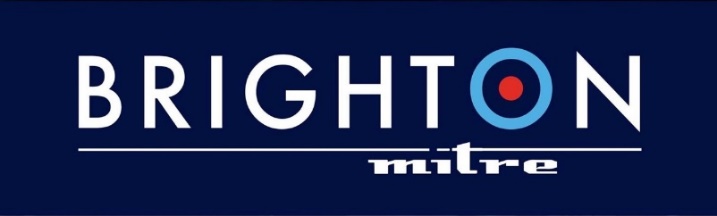 PARENTAL CONSENT FORMTo be signed by parent or guardian of riders under the age of 18HEREBY AGREE to his/her/their participation in Brighton Mitre Cycling Club Rides under their conditions and DECLARE as follows:1. I understand and agree that my said child participates in events, promoted under Brighton Mitre Cycling Club conditions, entirely at his/her/their own risk and without any liability whatever on the part of the promoter, promoting club, its Chairperson, Committee Members, Officers and Officials of member clubs, Event Secretaries (promoters), Timekeepers, Marshals, Course Measurers, Caterers or other helpers in the conduct of the event in respect of any injury, loss or damage suffered by him/her/them however caused, whether by negligence or otherwise.2. I understand that the function of the Officers and other helpers in such events is to do no more than indicate the precise route the rider should follow or the direction he/she/they should take and that the responsibility for safely negotiating the course or any other change of direction must rest with the rider alone.3. I understand further that all participants in or in the vicinity of the event must observe the law of the land relating to road travel.4. I am satisfied that my child is sufficiently responsible and experienced to assume full and entire responsibility for his/her/their own safety whilst engaged in an event of this kind on the public highway.Signed DateEntrants under 18 must either include this completed form with their entry or hand it in at the signing-on point on the day. All riders under 18 must wear a hard/soft shell helmet that meets internationally accepted safety standards.PTO for photography and filming consent form.Photography and filming consent form
I (Name and Address)Being the parent or guardian of (Rider Name)Who was born on In accordance with our safeguarding policy, we will not permit photographs, video or other images of young people to be taken without consent. If the child is under 16, consent must be obtained from a parent / carer.(If the child is over 16, it’s good practice to inform parents that photographs and/or videos of their child/young person may be used if the young person has given consent.)Brighton Mitre Cycling Club will take all steps to ensure these images are used solely for the purposes for which they are intended. If you become aware that these images are being used inappropriately, please inform us immediately at safeguarding@brightonmitre.co.uk Name of child/ young personAgeDeclaration of consent – young person aged 16 or overDeclaration of consent – young person aged 16 or overDeclaration of consent – young person aged 16 or overDeclaration of consent – young person aged 16 or overDeclaration of consent – young person aged 16 or overDeclaration of consent – young person aged 16 or overDeclaration of consent – young person aged 16 or overPlease tick each box (or strike out what you do not consent to), then sign this form. Please tick each box (or strike out what you do not consent to), then sign this form. Please tick each box (or strike out what you do not consent to), then sign this form. Please tick each box (or strike out what you do not consent to), then sign this form. Please tick each box (or strike out what you do not consent to), then sign this form. Please tick each box (or strike out what you do not consent to), then sign this form. Please tick each box (or strike out what you do not consent to), then sign this form. I give permission for my photograph to be used within the club for display purposes.I give permission for my photograph to be used within the club for display purposes.I give permission for my photograph to be used within the club for display purposes.I give permission for my photograph to be used within the club for display purposes.I give permission for my photograph to be used within the club for display purposes.I give permission for my photograph to be used within the club for display purposes.I give permission for my photograph to be used within other printed publications.I give permission for my photograph to be used within other printed publications.I give permission for my photograph to be used within other printed publications.I give permission for my photograph to be used within other printed publications.I give permission for my photograph to be used within other printed publications.I give permission for my photograph to be used within other printed publications.I give permission for my photograph to be used on the club’s website.I give permission for my photograph to be used on the club’s website.I give permission for my photograph to be used on the club’s website.I give permission for my photograph to be used on the club’s website.I give permission for my photograph to be used on the club’s website.I give permission for my photograph to be used on the club’s website.I give permission for my photograph to be used on the club’s social media pages.I give permission for my photograph to be used on the club’s social media pages.I give permission for my photograph to be used on the club’s social media pages.I give permission for my photograph to be used on the club’s social media pages.I give permission for my photograph to be used on the club’s social media pages.I give permission for my photograph to be used on the club’s social media pages.I give permission for video of me to be used on the club’s website.I give permission for video of me to be used on the club’s website.I give permission for video of me to be used on the club’s website.I give permission for video of me to be used on the club’s website.I give permission for video of me to be used on the club’s website.I give permission for video of me to be used on the club’s website.I give permission for video of me to be used on the club’s social media pages.I give permission for video of me to be used on the club’s social media pages.I give permission for video of me to be used on the club’s social media pages.I give permission for video of me to be used on the club’s social media pages.I give permission for video of me to be used on the club’s social media pages.I give permission for video of me to be used on the club’s social media pages.I give permission for video of me to be used for training or analysis purposes.I give permission for video of me to be used for training or analysis purposes.I give permission for video of me to be used for training or analysis purposes.I give permission for video of me to be used for training or analysis purposes.I give permission for video of me to be used for training or analysis purposes.I give permission for video of me to be used for training or analysis purposes.SignatureSignaturePrint nameToday’s dateDeclaration of consent – parent / carer of child under 16Declaration of consent – parent / carer of child under 16Declaration of consent – parent / carer of child under 16Declaration of consent – parent / carer of child under 16Declaration of consent – parent / carer of child under 16Declaration of consent – parent / carer of child under 16Declaration of consent – parent / carer of child under 16Please tick each box (or strike out what you do not consent to), then sign this form. Please tick each box (or strike out what you do not consent to), then sign this form. Please tick each box (or strike out what you do not consent to), then sign this form. Please tick each box (or strike out what you do not consent to), then sign this form. Please tick each box (or strike out what you do not consent to), then sign this form. Please tick each box (or strike out what you do not consent to), then sign this form. Please tick each box (or strike out what you do not consent to), then sign this form. I give permission for my child’s photograph to be used within the club for display purposes.I give permission for my child’s photograph to be used within the club for display purposes.I give permission for my child’s photograph to be used within the club for display purposes.I give permission for my child’s photograph to be used within the club for display purposes.I give permission for my child’s photograph to be used within the club for display purposes.I give permission for my child’s photograph to be used within the club for display purposes.I give permission for my child’s photograph to be used within other printed publications.I give permission for my child’s photograph to be used within other printed publications.I give permission for my child’s photograph to be used within other printed publications.I give permission for my child’s photograph to be used within other printed publications.I give permission for my child’s photograph to be used within other printed publications.I give permission for my child’s photograph to be used within other printed publications.I give permission for my child’s photograph to be used on the club’s website.I give permission for my child’s photograph to be used on the club’s website.I give permission for my child’s photograph to be used on the club’s website.I give permission for my child’s photograph to be used on the club’s website.I give permission for my child’s photograph to be used on the club’s website.I give permission for my child’s photograph to be used on the club’s website.I give permission for my child’s photograph to be used on the club’s social media pages.I give permission for my child’s photograph to be used on the club’s social media pages.I give permission for my child’s photograph to be used on the club’s social media pages.I give permission for my child’s photograph to be used on the club’s social media pages.I give permission for my child’s photograph to be used on the club’s social media pages.I give permission for my child’s photograph to be used on the club’s social media pages.I give permission for video of my child to be used on the club’s website.I give permission for video of my child to be used on the club’s website.I give permission for video of my child to be used on the club’s website.I give permission for video of my child to be used on the club’s website.I give permission for video of my child to be used on the club’s website.I give permission for video of my child to be used on the club’s website.I give permission for video of my child to be used on the club’s social media pages.I give permission for video of my child to be used on the club’s social media pages.I give permission for video of my child to be used on the club’s social media pages.I give permission for video of my child to be used on the club’s social media pages.I give permission for video of my child to be used on the club’s social media pages.I give permission for video of my child to be used on the club’s social media pages.I give permission for video of my child to be used for training or analysis purposes.I give permission for video of my child to be used for training or analysis purposes.I give permission for video of my child to be used for training or analysis purposes.I give permission for video of my child to be used for training or analysis purposes.I give permission for video of my child to be used for training or analysis purposes.I give permission for video of my child to be used for training or analysis purposes.I confirm that I have read, or been made aware of, how these images or videos will be stored within the organisation.I confirm that I have read, or been made aware of, how these images or videos will be stored within the organisation.I confirm that I have read, or been made aware of, how these images or videos will be stored within the organisation.I confirm that I have read, or been made aware of, how these images or videos will be stored within the organisation.I confirm that I have read, or been made aware of, how these images or videos will be stored within the organisation.I confirm that I have read, or been made aware of, how these images or videos will be stored within the organisation.SignatureSignaturePrint nameToday’s date